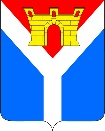 АДМИНИСТРАЦИЯ УСТЬ-ЛАБИНСКОГО ГОРОДСКОГО ПОСЕЛЕНИЯ УСТЬ-ЛАБИНСКОГО РАЙОНАП О С Т А Н О В Л Е Н И Еот 04.12.2023                                                                                                     № 1017г. Усть-ЛабинскО внесении изменений в постановление администрации Усть-Лабинского городского поселения Усть-Лабинского района от 29 декабря 2021 г. № 1142 «Об утверждении муниципальной программы «Оказание мер социальной поддержки граждан, проживающих на территории поселения»»              В соответствии с решением Совета Усть-Лабинского городского поселения Усть-Лабинского района от 28 ноября 2023 г. № 1 протокол № 58 «О внесении изменений в решение Совета Усть-Лабинского городского поселения Усть-Лабинского района от 14 декабря 2022 года № 2 протокол № 46 «О бюджете Усть-Лабинского городского поселения Усть-Лабинского района на 2023 год и на плановый период 2024 и 2025 годов»  п о с т а н о в л я ю:Утвердить изменения в постановление администрации                     Усть-Лабинского городского поселения Усть-Лабинского района от                         29 декабря 2021 г. № 1142 «Об утверждении муниципальной программы «Оказание мер социальной поддержки граждан, проживающих на территории поселения»» (с изменениями от 29 декабря 2022 г. № 979, от 05 мая 2023 г.             № 309, от 06 сентября 2023 г. № 652, от 09 октября 2023 г. № 779, от 14 ноября 2023 г. № 943) согласно приложению к настоящему постановлению.Признать утратившим силу постановление администрации           Усть-Лабинского городского поселения Усть-Лабинского района от                           09 октября 2023 г. № 779 «О внесении изменений в постановление администрации Усть-Лабинского городского поселения Усть-Лабинского района от 29 декабря 2021 г. № 1142 «Об утверждении муниципальной программы «Оказание мер социальной поддержки граждан, проживающих на территории поселения».Отделу по общим и организационным вопросам администрации            Усть-Лабинского городского поселения Усть-Лабинского района     (Владимирова М.А.) разместить настоящее постановление на официальном сайте администрации Усть-Лабинского городского поселения Усть-Лабинского района в информационно-телекоммуникационной сети «Интернет».Финансовому отделу администрации Усть-Лабинского городского поселения Усть-Лабинского района (Никонова С.А.) разместить настоящее постановление в государственной автоматизированной информационной системе «Управление» в течение 10 дней со дня публикации.5. Настоящее постановление вступает в силу со дня его подписания.Глава Усть-Лабинского городского поселенияУсть-Лабинского района                                                                      Д.Н. СмирновПРИЛОЖЕНИЕ УТВЕРЖДЕНЫпостановлением администрации Усть-Лабинского городского поселения Усть-Лабинского районаот 04.12.2023  № 1017ИЗМЕНЕНИЯ, вносимые в постановление администрации Усть-Лабинского городского поселения Усть-Лабинского района от 29 декабря 2021 г. № 1142 «Об утверждении муниципальной программы «Оказание мер социальной поддержки граждан, проживающих на территории поселения»»В паспорте муниципальной программы «Оказание мер социальной поддержки граждан, проживающих на территории поселения» позицию «Объем финансирования муниципальной программы, тыс. рублей» изложить в следующей редакции:«».В приложении 1 к муниципальной программе «Оказание мер социальной поддержки граждан, проживающих на территории поселения»:позицию «Количество компенсационных выплат гражданам, с присвоенным статусом «Почетный гражданин»» изложить в следующей редакции:«													»;позицию «Количество компенсационных выплат гражданам, с присвоенным статусом «Почетный гражданин»» изложить в следующей редакции:«													».В приложении 2 к муниципальной программе «Оказание мер социальной поддержки граждан, проживающих на территории поселения» позицию «Мероприятия по осуществлению выплат Почетным гражданам» перечня основных мероприятий муниципальной программы «Оказание мер социальной поддержки граждан, проживающих на территории поселения» изложить в следующей редакции:«».В приложении 5 к муниципальной программе «Оказание мер социальной поддержки граждан, проживающих на территории поселения» позицию «Объем бюджетных ассигнований подпрограммы, тыс. рублей» паспорта подпрограммы «Мероприятия по оказанию социальной поддержки граждан» изложить в следующей редакции:«».В приложении 6 к муниципальной программе «Оказание мер социальной поддержки граждан, проживающих на территории поселения» позицию «Мероприятия по осуществлению выплат Почетным гражданам» перечня мероприятий подпрограммы изложить в следующей редакции:«».Начальник финансового отдела администрации Усть-Лабинского городского поселения Усть-Лабинского района 							С.А. НиконоваОбъем финансирования муниципальной программы, тыс. рублей всегов разрезе источников финансированияв разрезе источников финансированияв разрезе источников финансированияв разрезе источников финансированияГоды реализациивсегофедеральный бюджеткраевой бюджетместный бюджетвнебюджетные источники20221818,80,00,01818,80,020232140,30,00,02140,30,020242056,30,00,02056,30,020252056,30,00,02056,30,0Всего8071,70,00,08071,70,0расходы, связанные с реализацией проектов или программ расходы, связанные с реализацией проектов или программ расходы, связанные с реализацией проектов или программ расходы, связанные с реализацией проектов или программ расходы, связанные с реализацией проектов или программ расходы, связанные с реализацией проектов или программ 20221818,80,00,01818,80,020232140,30,00,02140,30,020242056,30,00,02056,30,020252056,30,00,02056,30,0Всего8071,70,00,08071,70,01.3Количество компенсационных выплат гражданам, с присвоенным статусом «Почетный гражданин»шт2141417172.2.2Количество компенсационных выплат гражданам, с присвоенным статусом «Почетный гражданин»шт.2141417172.1.2Мероприятия по осуществле нию  выплат Почетным гражданам2022322,00,00,0322,00,014Администрация городского поселения2.1.2Мероприятия по осуществле нию  выплат Почетным гражданам2023322,00,00,0322,00,014Администрация городского поселения2.1.2Мероприятия по осуществле нию  выплат Почетным гражданам2024391,00,00,0391,00,017Администрация городского поселения2.1.2Мероприятия по осуществле нию  выплат Почетным гражданам2025391,00,00,0391,00,017Администрация городского поселения2.1.2Мероприятия по осуществле нию  выплат Почетным гражданамвсего1426,00,00,01426,00,0ХОбъем бюджетных ассигнований подпрограммы тыс. рублей всегов разрезе источников финансированияв разрезе источников финансированияв разрезе источников финансированияв разрезе источников финансированияв разрезе источников финансированияГоды реализациивсегофедеральный бюджеткраевой бюджетместный бюджетвнебюджетные источники2022477,00,00,0477,00,02023572,00,00,0572,00,02024541,00,00,0541,00,02025541,00,00,0541,00,0всего2131,00,00,02131,00,0расходы, связанные с реализацией проектов или программ расходы, связанные с реализацией проектов или программ расходы, связанные с реализацией проектов или программ расходы, связанные с реализацией проектов или программ расходы, связанные с реализацией проектов или программ расходы, связанные с реализацией проектов или программ расходы, связанные с реализацией проектов или программ расходы, связанные с реализацией проектов или программ 2022477,00,00,0477,00,02023572,00,00,0572,00,02024541,00,00,0541,00,02025541,00,00,0541,00,0всего2131,00,00,02131,00,01.1.2Мероприятия по осуществле нию  выплат Почетным гражданам2022322,00,00,0322,00,014Администрация городского поселения2023322,00,00,0322,00,014Администрация городского поселения2024391,00,00,0391,00,017Администрация городского поселения2025391,00,00,0391,00,017Администрация городского поселениявсего1426,00,00,01426,00,0ХАдминистрация городского поселения